Конкурс  исследовательских работ и проектов учащихся общеобразовательных учреждений Республики Дагестан «Науки юношей питают»Исследовательская работа на тему:« Волшебство рифмы вокруг нас»Предметное направление:  Русский язык и литератураАвтор: Базанаев Хасан Шамильевичученик  2 «Б» классаМБОУ «Чинарская СОШ №2 имени М.М.Гусаева»С. Чинар Дербентского районаКонтактный телефон: 89285544588           E-mail:E-mail:khasan.bazanaev@mail.ruНаучный руководитель:Расулова Манфинат РасуловнаУчитель русского языка и литературыМБОУ «Чинарская СОШ №2 имени М.М.Гусаева»Контактный телефон:89285544588manfinatrasulova@yandex.…           1Оглавление.Введение. Актуальность.Основная часть.1.Рифмы в моих рисунках.2. Волшебство рифмы в природе моего Агула.3. Кто же, братцы, патриот?»4. Словарик собственных рифм.5.. Путешествие за рифмами в детскую литературу.6. Смешные стишки.7. Братья наши меньшие.Заключение.ЛитератураПриложение.Цель проекта:  Узнать все о рифме; исследовать использование  рифмы детскими поэтами; определить,  легко ли сочинять стихи.  Задачи проекта: Найти сведения о рифме и об их разновидностях.Изучить применение рифмы в разных областях.Узнать, для чего она нужна.Научиться придумывать рифмы и складывать их в стихи.Составить собственный словарик рифм                                                            Введение. Актуальность.       У учащихся начальных классов очень часто возникают вопросы, на которые они хотят получить ответы. Изучение лингвистических интересов детей свидетельствуют о том, как дети хотят узнать о языке побольше. При этом вопросы типа «Кто придумал язык», «Как люди научились говорить»  и подобные стоят в одном ряду с другими вопросами, отражающими любознательность ребят вообще. Именно это и является благодатной почвой для пробуждения интереса к русскому языку, к проблемам языкознания.  Это  позволяют учителю выработать  интерес ребят к словесности, к  родной речи, к  истории своей Родины. Однако школьная программа, строгие рамки урока не всегда позволяют ответить на все вопросы детей, показать им богатство и красочность русского языка, раскрыть его «секреты».  И в этом случае на помощь учителю приходят внеклассные занятия как продолжение урока и даже его дополнение.             После одного из таких внеурочных занятий Хасан  вернулся из школы, вдохновленный рифмами, стал подбирать рифмы на все слова, стал сочинять короткие стишки, рисовать, а потом к рисунку сочинять стишки. Далее  он  решил сочинять стишки  к фотографиям.  Понял, что волшебство рифмы можно найти во всем. И взялся за работу.  На это у него уходило все свободное время.   Тот, кто жизнью живет настоящей,Кто к поэзии с детства привык,Свято верует в животворящийПолный разума русский язык.  Н. Заболоцкий                                                                                                                               Получается, что я живу жизнью настоящей.  Я обожаю  писать, читать, сочинять стихи, рисовать. Люблю я рисовать природу, животных, насекомых. Когда мне бабушка сказала, что я могу участвовать в конкурсе, не было предела моей радости. Стихи мне читали с самых малых лет. Их я знаю много. Я принимал участие в разных конкурсах и побеждал. Но я не знал ничего о рифме. Впервые о рифме я услышал в первом классе. Учительница с помощью рифм повторяла разные буквы. (Егерь  Евгений ехал на еноте, Ежиха ежевику ела на болоте.)      Уже во втором я сам пишу стишки. Я понял, что   концы стихов должны быть созвучны. Оказывается: это и есть РИФМА.  Пишу я на разные темы. Стих про дождик я написал, когда лил он, не переставая. И солнышко я попросил выйти из-за туч.Раздел 1.   Рифмы в  моих рисунках    (Мои первые стихи и рисунки.)       На лето дедушка отвозит меня в Агул. Эти поездки мне запоминаются каждая по-своему. Моя первая поездка запомнилась мне градом. Это было здорово! Другая – брусникой. Я вместе с бабушкой и дедушкой собрали целое ведро. А третья – прекрасной погодой, знакомством с новыми друзьями. Эти поездки вдохновляют меня писать стихи. Там они у меня получаются лучше. И нет проблем с рифмой! Её подсказывает сама природа.                                                            Раздел 2Волшебство рифмы в природе моего Агула.Моя поездка в Агул.Как я уже сказал волшебство рифмы можно ощутить во всем. Особенно сильно оно ощущается в стихах о Родине.    Раздел 3                                             Кто же, братцы, патриот?                                                                                         Раздел 4Словарик собственных рифм    Раздел 5Путешествие за рифмами в детскую литературу.Исследуя виды рифмы, я  научился  легко определять их виды. Помогала мне моя бабушка. Раздел 6Очень люблю смешные стишки, где буквы оказываются не на своем месте. В них рифма еще интереснее.
  Раздел 7.        Теперь  я хочу, чтобы и друзья мои увлеклись рифмой. Я придумал игру  «Закончи стих». Эту игру я провел в классе. Закончить стишки, подобрать продолжение.Тема: «Братья наши меньшие»Заключение.В ходе исследования:Я узнал:Волшебство рифмы можно ощутить везде. Оно рядом с нами, оно во всем. В природе, в поэзии, в прозе. Она в загадках, в сказках и в рассказе.Я научился:Сочинять  рифмы к рисункам, фотографиям.Находить интересные рифмы в разных произведениях и определять их вид.Составлять собственный словарик рифм.Подбирать рифмы к словам.Теперь я все вокруг воспринимаю в рифмах. И это очень интересно. Мир для меня стал цветным и нескучным. Я решил для себя, что буду продолжать свои исследования. Не просто буду рифмовать слова, а буду сочинять стихи.Руководитель: Занимательная форма подачи научных сведений призвана пробудить интерес детей к языку, облегчить восприятие лингвистических тем и не только. Здесь задачи намного шире. Она должна способствовать самостоятельности учащихся, творческой инициативы, более прочному и сознательному и усвоению изученного на уроке материала,  совершенствованию  навыков лингвистического анализа, повышению уровня  языкового развития школьников.  На примере исследовательской работы  с Хасаном  могу с уверенностью сказать, что  эта форма деятельности работает успешно.Успехов Хасану в дальнейших исследованиях!ПРИЛОЖЕНИЕ.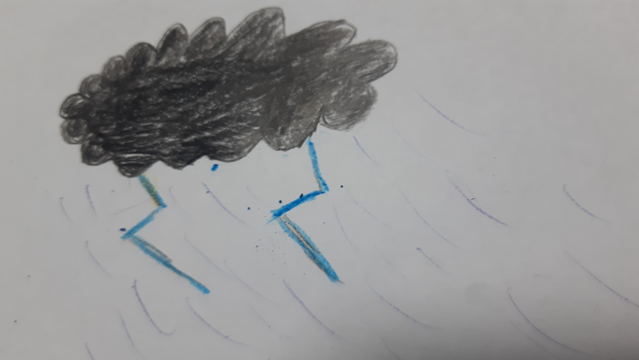 Дождик тихо льёт и льёт.Нам покоя не даёт.Не может остановиться,Делает грустными лица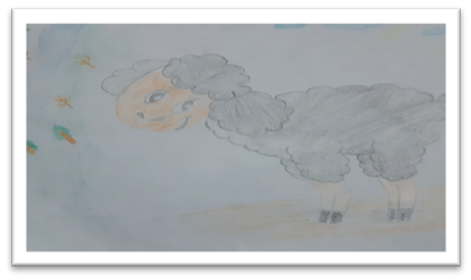 Идет овечка к речке,А та течёт, течёт.Небо  покрыла тучка.Солнце не печёт.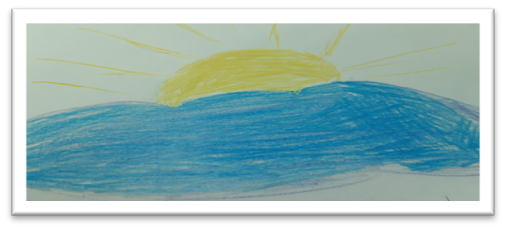 Солнце золотистое,Яркое, лучистое.Выйди из-за тучек,Останови ты дождик.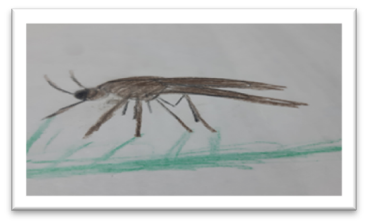 Летит, летит комарик,Жужжит, жужжит, жужжит.А навстречу ОмарчикПыхтит, пыхтит, пыхтитТуман, дорога, гравий, град.Скоро осень, листопад.Поездка с дедом в мой Агул.Не забыть родной аул!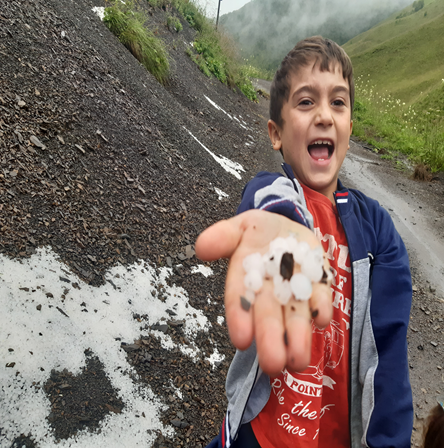 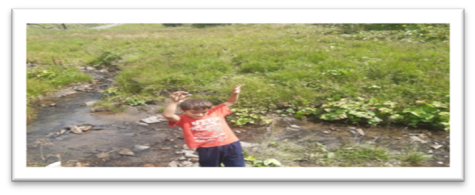 Какое местечко!Рядом луг и тут же речка.Река течет, течет, блестит,Птица-свистун на ветке свистит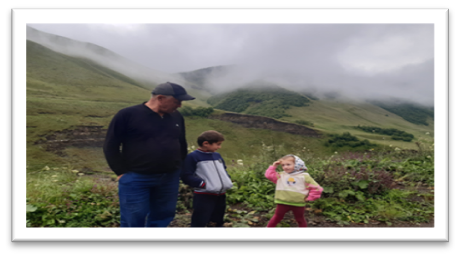 .Моя сестренка и мой дед,Как сильно я вас люблю.Нарву цветов большой букетИ Аминке подарю.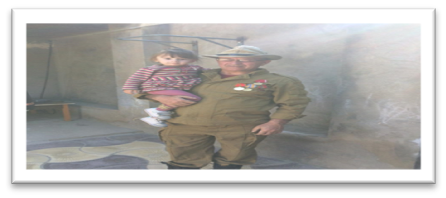 Вот мой дед прошел Афган.Он Родину защищал.А теперь он с нами.Посмотрите сами.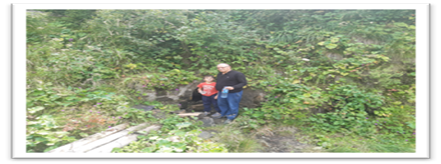 Мой дед любимыйДорогой, родимый.Я с тобою рядом Буду, когда надо!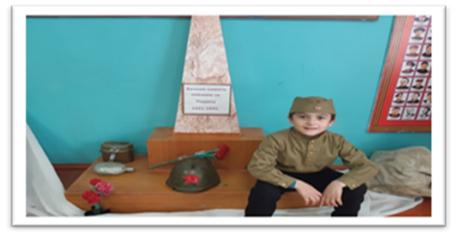 Прадед тоже боевой:Воевал на передовой.Он для меня всегда герой.Смелый,храбрый,волевой!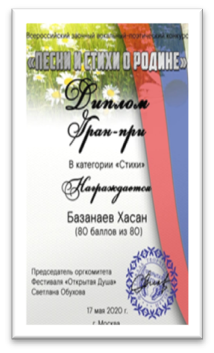 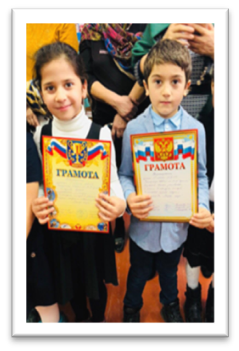 Я тоже Родину люблю.Люблю я предков и страну.Люблю читать, люблю мечтать.А в конкурсах -  побеждать !Аккуратно -Приятно, понятно, опрятно, уютно.Билет -Куплет, омлет, арбалет. Вагон-Огонь, прогон, загон.Газета -Конфета, котлета, цыплята.Дочка -Точка, бочка, ручка, почкаЖивотные -Голодные, холодные, веселые, песочные, молочные.Завод -Пароход, луноход, провод.Инженер -Миллионер, милиционер.Костер -Шахтер, вахтер, лифтер.Лимон -Бидон, ОМОН.Мороз -Паровоз, провоз. Неделя -Одеяло, убежалаОгурец -Холодец, молодец, подлец.Пример Шифоньер, Ребенок -Котенок, утенок, львенок. Сорока -Воровка, уловка,Торт -Порт,чертУжин -Дружен, стрижен, утюжен.Финиш -Трусишь, дружишь, видишь.Хозяин -Воин, барин, Цирк -Трюк, брак, мрак.Чучело -Мяучело, пугалоШорох -Порох, ворох, горохЩенок -Пенёк, уголок, бракЭкипаж -Пилотаж, шантаж,Юннаты -Пираты, кроты, горизонтыЯйцо -Кольцо, блюдце.ЗимаЗимаН Лисич.Простор сияет чистый ,Белым-бела земля.Под шубою пушистойСады, луга, поля.Перекрестная рифмаЕ.Аксельрод.Городу ночью холодно стало,Ночь для него одеяло достало.Снегом заботливо город оделаИ посветлела от доброго дела.Парная рифма.                                                                     Весна                                                                     ВеснаГ. ЛадонщиковЛеня с Петей, Взяв лопаты, Помогать пришли весне.Разбивают лед ребятаИ разбрасывают снег.Перекрестная рифма	Агния БартоУже весна в календаре,Но всюду лужи во дворе,И сад пустой и голый. Везде вода течёт рекой,Парная рифма.Рифмы для досугаРифмы для досугаИ. ТокмаковаЛожка –это ложка.Ложкой суп едят.Кошка –это кошка.У кошки семь котят.Перекрестная рифмаИ. Токмакова.Тряпка –это тряпка, Тряпкой вытру стол.Шапка – это шапка.Оделся и пошел.Перекрестная рифмаСтихи о дружбеСтихи о дружбеЭнтин ЮрийВсё с друзьями пополамПоделить мы рады!Только ссориться друзьямНикогда не надо!Перекрестная рифмаА. КузнецоваМы поссорились с подружкойИ уселись по углам.Очень скучно друг без дружки!Помириться нужно нам.Перекрестная рифмаВеселые стихи про животных Веселые стихи про животных Рыбе рак сказал одной:-Руки мой перед едой.Удивилась рыба: - Где?Я и так живу в воде.И к тому же вместо рук,У меня плавник вокругПарная рифма.Пчелы гонятся за Мишкой."Жу-жу-жу, не будь воришкой!Меда нашего не трогай,Проходи своей дорогой!"                 Парная рифма.Сели в лоЖку и — айда! -
По реке туда-сюда!
Жучка буДку не доела:
Hеохота. Hадоело.Тает снег. Течет ручей.
Hа ветвях полно Врачей.
Hа виду у детворы
КрыСу красят маляры.Мама с Бочками пошла
По дороге вдоль села.
Врач напомнил дяде Мите:
«Hе забудьте об одном:
Обязательно примите
Десять Цапель перед сном».
Старый дедушка Пахом
Hа коЗе скакал верхом.
Я понял, что это не омонимы. Просто в этих стихах буквы заблудились.Я понял, что это не омонимы. Просто в этих стихах буквы заблудились.Автобус номер двадцать шесть.Баран успел в автобус влезть,Верблюд вошел, и волк, и вол.Гиппопотам, пыхтя, вошел.Дельфин не мог вползти в вагон.Енот не может выйти вон.Жираф — как дернет за звонок:Змею он принял за шнурок.Индюк спросил: — Который час? —Козел сказал: — Не слышу вас. —Лиса сказала: — Скоро семь. —Медведь сказал: — Я всех вас съем!Скажу я слово глубоко,А ты ответишь:(мелко) А прекрасное слово доброИмеет антоним(зло)А на слово хорошоТы ответишь(плохо).Мы прошли синонимы. Я подумал, почему же С. Маршак их не знает. Он повторяет слово «сказал».  Об этом я сказал бабушке. Она мне объяснила, что это говорят разные животные. Они жужжат, мычат, ворчат, воют. И слово «сказал»  здесь обозначает речь разных животных.   Понял, что он гений!Я с огромным интересом играю в игру «Заверши стих», используя антонимы и синонимы – хороший материал для рифмы.Я:Класс:Убежал мой милый кот -Кто же мне его найдет?   (Диана)Кот котенка потерял  - И кота мне очень жаль.   (Шамиль)Серый милый мой котенок -Как люблю тебя ,мой львенок. (Цибац)Взялся я кормить кота -Так как миска уже пуста.  (Айша)Макс мой любит очень мясо -Я даю ей  -  все ей мало.   (Исмаил)Прибежала к Максу Мурка -Думая, что рядом норка.    (Марат)Макс завел себе дружкаСразу стало два кота.    (Султан)Рано утром на заре кукарекал петушок.Кукуруза во дворе.Накормлю тебя, дружок.   (Диана)На поляне я гулял.Травку сочную нарвал.Принесу коровушкеНакормлю Бурёнушку.   (Шамиль)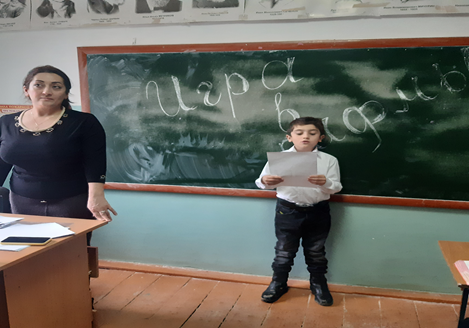 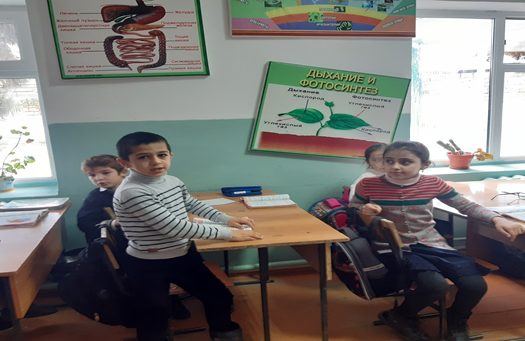 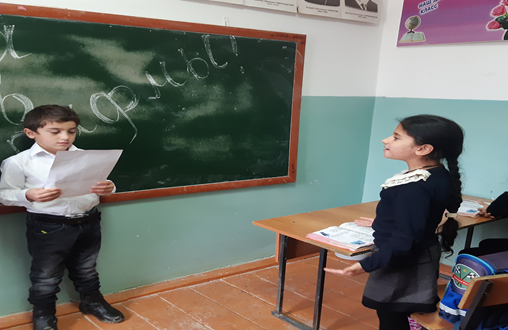 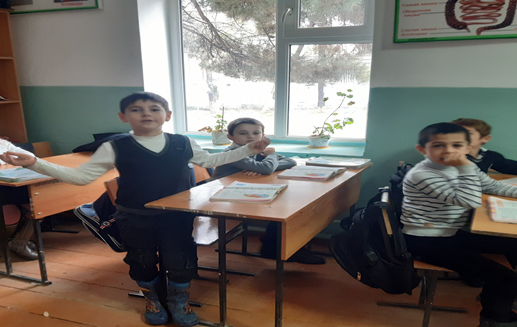 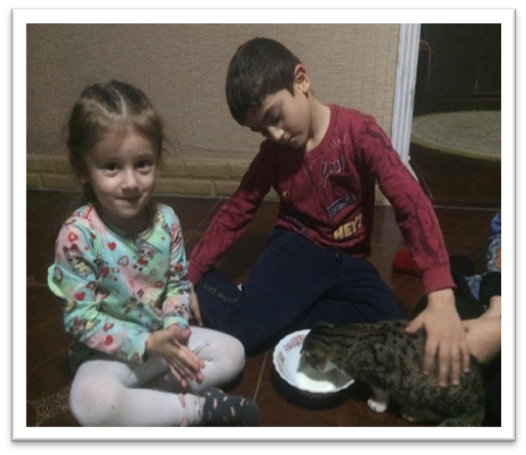 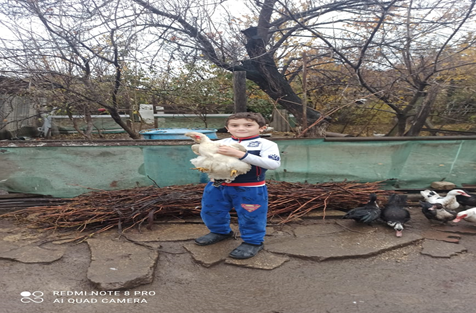 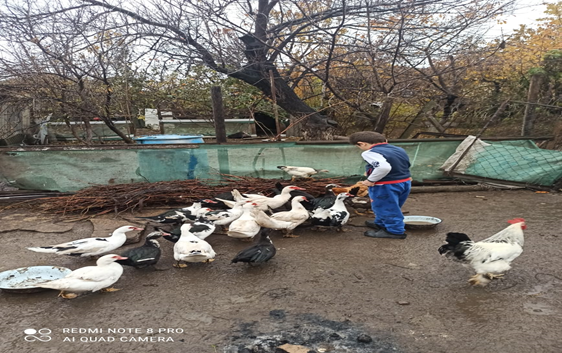 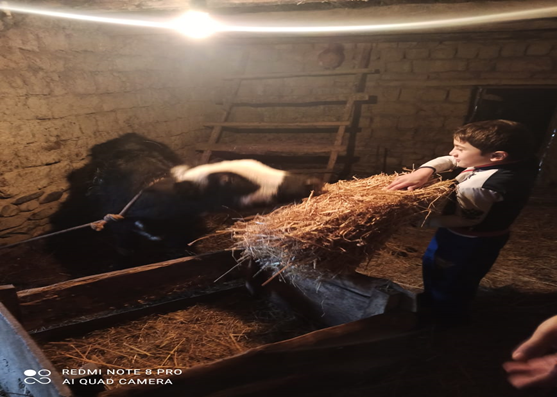 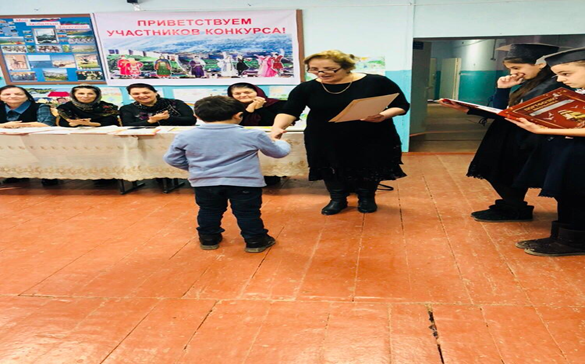 